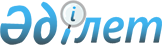 О создании рабочей группы для подготовки предложений по поставкам и совместном производстве колесных тракторовРаспоряжение Премьер-Министра Республики Казахстан от 21 июня 1999 года № 84-р     В целях ускорения решения вопросов о поставках и совместном производстве колесных тракторов с производственным объединением "Минский тракторный завод":     1. Образовать рабочую группу в составе:Аймаков Бауржан Жанабекович - директор Дирекции инвестиций в приоритетные                              сектора экономики Агентства Республики                               Казахстан по инвестициямКойбалин Ермек Хайруллович  - заместитель начальника управления                               реформирования машиностроительного комплекса                              и развития импортозамещающих производств                              Министерства энергетики, индустрии и                                       торговли Республики КазахстанГалямов Раис Минуханович    - начальник отдела инженерно-технической                                     инфраструктуры Министерства сельского                                      хозяйства Республики КазахстанСулейменов Муратбек         - председатель Совета директоров АО            Гарифуллович                  "Казахстантрактор" (по согласованию)Чернов Алексей Петрович     - главный конструктор АО "Казахстантрактор"                              (по согласованию)Лучко Николай Иванович      - заместитель главного инженера АО                               "Казахстантрактор" (по согласованию)          2. Рабочей группе в срок до 10 июля 1999 года внести в Правительство Республики Казахстан проработанные с производственным объединением "Минский тракторный завод" предложения о поставках и совместном производстве колесных тракторов.     Премьер-Министр     (Специалисты: Кушенова Д.                   Мартина Н.)     
					© 2012. РГП на ПХВ «Институт законодательства и правовой информации Республики Казахстан» Министерства юстиции Республики Казахстан
				